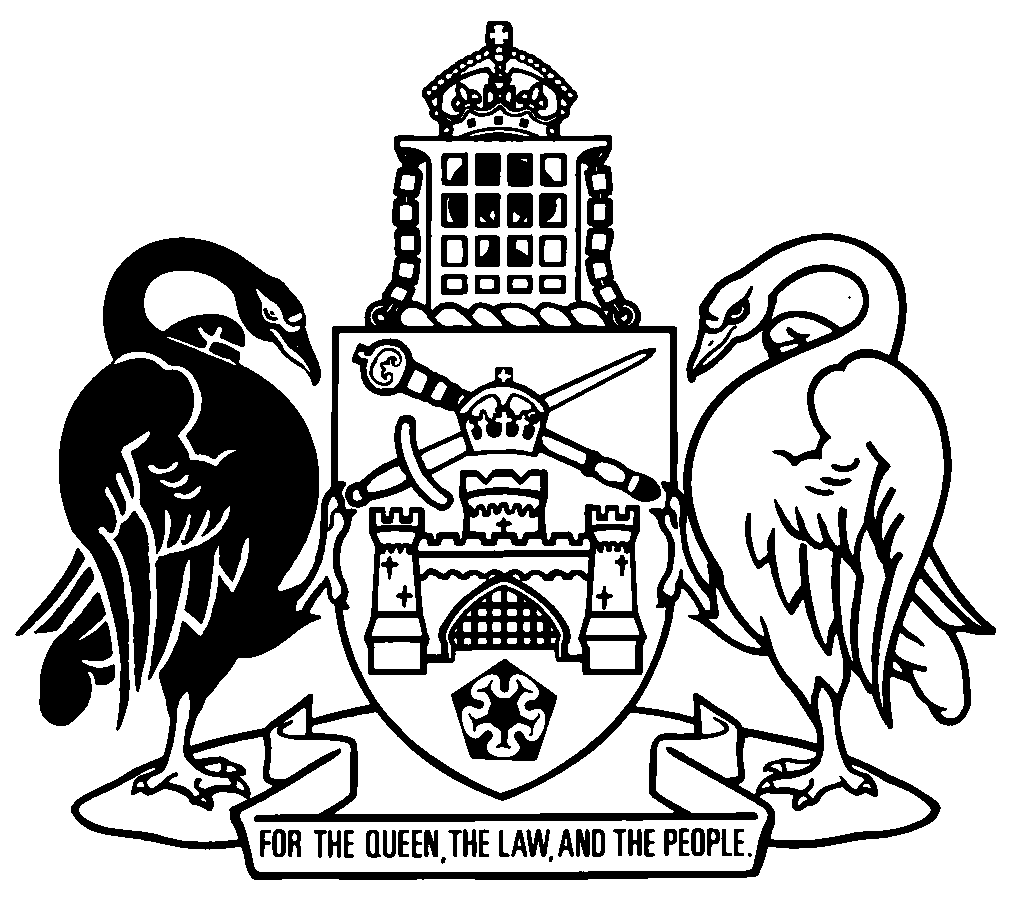 Australian Capital TerritoryBirths, Deaths and Marriages Registration Regulation 1998    SL1998-36made under theBirths, Deaths and Marriages Registration Act 1997Republication No 17Effective:  29 August 2016 – 26 February 2019Republication date: 29 August 2016Last amendment made by A2016-7About this republicationThe republished lawThis is a republication of the Births, Deaths and Marriages Registration Regulation 1998, made under the Births, Deaths and Marriages Registration Act 1997 (including any amendment made under the Legislation Act 2001, part 11.3 (Editorial changes)) as in force on 29 August 2016.  It also includes any commencement, amendment, repeal or expiry affecting this republished law to 29 August 2016.  The legislation history and amendment history of the republished law are set out in endnotes 3 and 4. Kinds of republicationsThe Parliamentary Counsel’s Office prepares 2 kinds of republications of ACT laws (see the ACT legislation register at www.legislation.act.gov.au):authorised republications to which the Legislation Act 2001 appliesunauthorised republications.The status of this republication appears on the bottom of each page.Editorial changesThe Legislation Act 2001, part 11.3 authorises the Parliamentary Counsel to make editorial amendments and other changes of a formal nature when preparing a law for republication.  Editorial changes do not change the effect of the law, but have effect as if they had been made by an Act commencing on the republication date (see Legislation Act 2001, s 115 and s 117).  The changes are made if the Parliamentary Counsel considers they are desirable to bring the law into line, or more closely into line, with current legislative drafting practice.  This republication includes amendments made under part 11.3 (see endnote 1).Uncommenced provisions and amendmentsIf a provision of the republished law has not commenced, the symbol  U  appears immediately before the provision heading.  Any uncommenced amendments that affect this republished law are accessible on the ACT legislation register (www.legislation.act.gov.au). For more information, see the home page for this law on the register.ModificationsIf a provision of the republished law is affected by a current modification, the symbol  M  appears immediately before the provision heading.  The text of the modifying provision appears in the endnotes.  For the legal status of modifications, see the Legislation Act 2001, section 95.PenaltiesAt the republication date, the value of a penalty unit for an offence against this law is $150 for an individual and $750 for a corporation (see Legislation Act 2001, s 133).Australian Capital TerritoryBirths, Deaths and Marriages Registration Regulation 1998made under theBirths, Deaths and Marriages Registration Act 1997Contents	Page	1	Name of regulation	2	3	Dictionary	2	4	Notification of birth	2	5	Registration of births	3	5A	Change of name entries in register—Act, s 21	4	6	Application to alter register to record change of sex	5	7	Issue of birth certificates—Act, s 27 (2) (c)	5	8A	Registration of civil union—Act, s 32B (1) and (3)	6	8B	Particulars of end of civil union—Act, s 32C (2)	7	8C	Particulars of civil partnership—Act, s 32D (2)	7	8D	Particulars of end of civil partnership—Act, s 32E (2)	8	9	Notification of deaths by funeral directors	8	10	Removal of remains from the ACT	10	11	Nondisposal of remains	11	12	Manner of registration	11Dictionary		12Endnotes	13	1	About the endnotes	13	2	Abbreviation key	13	3	Legislation history	14	4	Amendment history	17	5	Earlier republications	19Australian Capital TerritoryBirths, Deaths and Marriages Registration Regulation 1998     made under theBirths, Deaths and Marriages Registration Act 19971	Name of regulationThis regulation is the Births, Deaths and Marriages Registration Regulation 1998.3	DictionaryThe dictionary at the end of this regulation is part of this regulation.Note 1	The dictionary at the end of this regulation defines certain terms used in this regulation, and includes references (signpost definitions) to other terms defined elsewhere.For example, the signpost definition ‘birth parent—see the Act, section 5 (8).’ means that the term ‘birth parent’ is defined in that section and the definition applies to this regulation.Note 2	A definition in the dictionary (including a signpost definition) applies to the entire regulation unless the definition, or another provision of the regulation, provides otherwise or the contrary intention otherwise appears (see Legislation Act, s 155 and s 156 (1)).4	Notification of birth	(1)	For the Act, section 5 (2) (a), the following particulars are prescribed:	(a)	if the child was born in a hospital or was brought to a hospital within 24 hours after birth—the name of the hospital;	(b)	if the sex of the child is determinable—the sex of the child;	(c)	the date of birth of the child;	(d)	whether the child was born alive or stillborn;	(e)	the weight of the child at birth and, if the child was stillborn, the period of gestation of the child;	(f)	whether or not the birth was a multiple birth;	(g)	the name and place of residence of the birth parent of the child;	(h)	the name of the doctor or midwife responsible for the professional care of the birth parent at the birth;	(i)	if it is known that the child is to be adopted—an indication of that fact;	(j)	the name and occupation of the person giving the notice.	(2)	For subsection (1) (e)—	(a)	a weight must be expressed in grams; and	(b)	a period must be expressed in completed weeks.5	Registration of births	(1)	For the Act, section 11 (1), the following particulars are prescribed:	(a)	the name of the child;	(b)	if the sex of the child is determinable—the sex of the child;	(c)	the date and place of birth of the child;	(d)	whether the child was born alive or stillborn;	(e)	whether or not the birth was a multiple birth and, if it was, the number of children born as a result of the multiple birth and the number of those children born before the child; 	(f)	the name, any former name and the occupation and place of residence of the birth parent of the child;	(g)	the place of birth of the birth parent of the child and the birth parent’s date of birth or, if the date of birth is not known, the birth parent’s age;	(h)	the name, any former name, and the occupation and place of residence of the other parent (other than the birth parent) of the child;	(i)	the place of birth of the other parent (other than the birth parent) of the child and the other parent’s date of birth or, if the date of birth is not known, the other parent’s age;	(j)	whether or not the parents of the child are in a domestic partnership;Note	For the meaning of domestic partnership, see the Legislation Act, s 169.	(k)	if the parents of the child are married, in a civil union or civil partnership—the date and place of the marriage, civil union or civil partnership;	(l)	the name and age of each other child of the relationship of the parents of the child in order of birth (including any adopted or stillborn child but not including any child given up for adoption);	(m)	the number of any deceased children of the relationship of the parents of the child;	(n)	the name of not less than 1 person who witnessed the birth including, if the birth was witnessed by a doctor, midwife or nurse, the name of not less than 1 of them;	(o)	the name, occupation, place of residence and relationship to the child, if any, of the person providing the information.	(2)	For subsection (1) (f) to (i), the word ‘mother’ or ‘father’ may be used to describe either or both of the parents of the child.5A	Change of name entries in register—Act, s 21The following particulars are prescribed:	(a)	the person’s name immediately before the change of name;	(b)	the name shown on the person’s original birth certificate, and any other former names of the person;	(c)	the person’s name as changed;	(d)	the person’s sex;	(e)	the person’s date and place of birth;	(f)	the name and any former name of the person’s birth parent;	(g)	the name and any former name of the person’s other parent (other than the birth parent).6	Application to alter register to record change of sex	(1)	For the Act, section 24 (4), the following particulars are prescribed:	(a)	the name, any former name, the place of residence and the date and place of birth of the relevant person;	(b)	if known, the name and any former name of the relevant person’s birth parent;	(c)	if known, the name and any former name of the relevant person’s other parent (other than the birth parent);	(d)	the sex shown on the relevant person’s original birth certificate.	(2)	In this section, a reference to a relevant person is a reference to—	(a)	a person who lodges an application under the Act, section 24 (1); or	(b)	a child in relation to whom an application is lodged under the Act, section 24 (2).7	Issue of birth certificates—Act, s 27 (2) (c)The following people are specified:	(a)	a parent of, or person with parental responsibility for, the person;	(b)	an executor or administrator of the estate of the person;	(c)	a lawyer authorised by a person mentioned in—	(i)	paragraph (a) or (b); or 	(ii)	the Act, section 27 (2) (a) or (b).8A	Registration of civil union—Act, s 32B (1) and (3)	(1)	The following particulars are prescribed:	(a)	the date and place of the declaration under the Civil Unions Act 2012, section 9 (How civil union is entered into);	(b)	the full name of at least 1 witness to the declaration;	(c)	the celebrant’s full name;	(d)	details of the civil union celebrant’s registration under that Act, part 3;	(e)	the following particulars for each person who is a party to the civil union:	(i)	the person’s full name;	(ii)	the person’s home address;	(iii)	the person’s date and place of birth;	(iv)	the person’s relationship status before entering into the civil union;	(v)	the person’s occupation;	(vi)	the full name of each of the person’s parents.	(2)	In this section:relationship status means the status or condition of being—	(a)	single; or	(b)	divorced; or	(c)	widowed; or	(d)	the domestic partner (other than the spouse or civil union partner) of someone else.Note	For the meaning of domestic partner, see the Legislation Act, s 169.8B	Particulars of end of civil union—Act, s 32C (2)The following particulars are prescribed:	(a)	for a civil union ended under the Civil Unions Act 2012, section 12 (Ending civil union by parties)—	(i)	the date the termination notice was given to the registrar-general under that Act, section 12 (1); and	(ii)	the date the civil union ended;	(b)	for a civil union ended under the Civil Unions Act 2012, section 14 (Ending civil union by court order)—	(i)	the date the order was made; and	(ii)	the date the civil union ended.8C	Particulars of civil partnership—Act, s 32D (2)	(1)	The following particulars are prescribed:	(a)	the date and place of registration of the civil partnership under the Domestic Relationships Act 1994, section 37F (1) (a) (Decision on application);	(b)	the following particulars for each person who is a party to the civil partnership:	(i)	the person’s full name;	(ii)	the person’s home address;	(iii)	the person’s date and place of birth;	(iv)	the person’s relationship status before entering into the civil partnership;	(v)	the person’s occupation;	(vi)	the full name of each of the person’s parents.	(2)	In this section:relationship status means the status or condition of being—	(a)	single; or	(b)	divorced; or	(c)	widowed; or	(d)	the domestic partner (other than the spouse, civil union partner or civil partner) of someone else.Note	For the meaning of domestic partner, see the Legislation Act, s 169.8D	Particulars of end of civil partnership—Act, s 32E (2)The following particulars are prescribed:	(a)	for a civil partnership ended under the Domestic Relationships Act 1994, section 37I (Ending civil partnership by parties)—	(i)	the date the termination notice was given to the registrar-general under that Act, section 37I (1); and	(ii)	the date the civil partnership ended;	(b)	for a civil partnership ended under the Domestic Relationships Act 1994, section 37K (Ending civil partnership by court order)—	(i)	the date the order was made; and	(ii)	the date the civil partnership ended.9	Notification of deaths by funeral directors	(1)	For the Act, section 37 (1) (d), the following information is required:	(a)	the date and place of death of the deceased;	(b)	the sex of the deceased;	(c)	the date and place of birth of the deceased;	(d)	whether the deceased was an Aboriginal or Torres Strait Islander person;	(e)	the usual occupation of the deceased;	(f)	if the deceased was born outside —the length of the period during which he or she has been in ;	(g)	whether or not the deceased was in a domestic partnership at the time of death;	(h)	if the deceased had been in a domestic partnership at any time—	(i)	if the deceased had been married, in a civil union or civil partnership—the date and place of each marriage, civil union or civil partnership; and	(ii)	in any case—the name and any former name of each domestic partner.Note	For the meanings of domestic partner and domestic partnership, see the Legislation Act, s 169.	(i)	the name of each child of the deceased (including any adopted child but not including any child given up for adoption) in order of birth, indicating the age of the child at the date of death of the deceased and whether the child predeceased the deceased;	(j)	the name, any former name and the occupation of the birth parent of the deceased;	(k)	the name, any former name and the occupation of the other parent (other than the birth parent) of the deceased;	(l)	the date of the disposal of the remains of the deceased;	(m)	the name and address of the funeral director or other person who arranged for the disposal of the remains;	(n)	if a celebrant was present at the burial or cremation—the name of the celebrant and, if the celebrant is a minister of religion, his or her denomination;	(o)	the name of a person who witnessed the disposal of the remains.	(2)	In this section:Aboriginal or Torres Strait Islander person means a person who—	(a)	was a descendant of an Aboriginal person or Torres Strait Islander person; and	(b)	identified as an Aboriginal person or Torres Strait Islander person; and	(c)	was accepted as an Aboriginal person or Torres Strait Islander person by an Aboriginal community or Torres Strait Islander community.10	Removal of remains from the ACTFor the Act, section 37 (2), the following particulars are required:	(a)	the name and last home address of the deceased;Note	Home address is defined in the Legislation Act, dict, pt 1.	(b)	the name, occupation and address of the funeral director or other person who arranged the removal;	(c)	the date of the removal of the remains of the deceased;	(d)	the purpose of the removal and, if the removal was for anatomical examination, the name of the institution where the examination is to take place;	(e)	whether or not the death was reported to a coroner;Note	Coroner—see the Legislation Act, dictionary, pt 1.	(f)	the information specified in section 9 (a) to (k) and, if the remains were disposed of within 30 days after the date of death, the information specified in section 9 (l) to (o).11	Nondisposal of remainsFor the Act, section 37 (3) (c), the following information is required:	(a)	the information specified in section 9 (a) to (k);	(b)	the name, occupation and place of residence of the person having custody of the remains.12	Manner of registrationFor the Act, section 38 (1), the following particulars are prescribed:	(a)	the name and last home address of the deceased;Note	Home address is defined in the Legislation Act, dict, pt 1.	(b)	the matters set out in section 9 (a) to (o);	(c)	whether or not the death was reported to a coroner;Note	Coroner—see the Legislation Act, dictionary, pt 1.	(d)	the place and manner of the disposal of the remains of the deceased.Dictionary(see s 3)Note 1	The Legislation Act contains definitions and other provisions relevant to this regulation.Note 2	For example, the Legislation Act, dict, pt 1 defines the following terms:	Act	civil partnership	civil union	must (see s 146).Note 3	Terms used in this regulation have the same meaning that they have in the Births, Deaths and Marriages Registration Act 1997 (see Legislation Act, s 148). For example, the following terms are defined in the Births, Deaths and Marriages Registration Act 1997, dict:	birth	birth certificate	child (see s 4)	death	parents	register.birth parent—see the Act, section 5 (8).Endnotes1	About the endnotesAmending and modifying laws are annotated in the legislation history and the amendment history.  Current modifications are not included in the republished law but are set out in the endnotes.Not all editorial amendments made under the Legislation Act 2001, part 11.3 are annotated in the amendment history.  Full details of any amendments can be obtained from the Parliamentary Counsel’s Office.Uncommenced amending laws are not included in the republished law.  The details of these laws are underlined in the legislation history.  Uncommenced expiries are underlined in the legislation history and amendment history.If all the provisions of the law have been renumbered, a table of renumbered provisions gives details of previous and current numbering.  The endnotes also include a table of earlier republications.2	Abbreviation key3	Legislation historyThis regulation was originally the Births, Deaths and Marriages Registration Regulations.  It was renamed under the Legislation Act 2001.Births, Deaths and Marriages Registration Regulation 1998 SL1998-36notified 9 December 1998	 (Gaz 1998 No S211)commenced 24 June 1998 (s 2)as amended byLegislation (Consequential Amendments) Act 2001 A2001-44 pt 36notified 26 July 2001 (Gaz 2001 No 30)s 1, s 2 commenced 26 July 2001 (IA s 10B)pt 36 commenced 12 September 2001 (s 2 and see Gaz 2001 No S65)Births, Deaths and Marriages Registration Amendment Regulations 2002 SL2002-13notified LR 11 June 2002s 1, s 2 commenced 11 June 2002 (LA s 75)remainder commenced 12 June 2002 (s 2)Parentage Act 2004 A2004-1 sch 1 pt 1.5notified LR 18 February 2004s 1, s 2 commenced 18 February 2004 (LA s 75 (1))sch 1 pt 1.5 commenced 22 March 2004 (s 2 and CN2004-3)Sexuality Discrimination Legislation Amendment Act 2004 A2004-2 sch 1 pt 1.2notified LR 18 February 2004s 1, s 2 commenced 18 February 2004 (LA s 75 (1))sch 1 pt 1.2 commenced 22 March 2004 (s 2 and CN2004-4)Statute Law Amendment Act 2004 A2004-42 sch 3 pt 3.4notified LR 11 August 2004s 1, s 2 commenced 11 August 2004 (LA s 75 (1))sch 3 pt 3.4 commenced 25 August 2004 (s 2 (1))Civil Unions Act 2006 A2006-22 sch 1 pt 1.5notified LR 19 May 2006
s 1, s 2 commenced 19 May 2006 (LA s 75 (1))
sch 1 pt 1.5 never commencedNote	Act repealed by disallowance 14 June 2006 (see Cwlth Gaz 2006 No S93)Births, Deaths and Marriages Registration Amendment Regulation 2006 (No 1) SL2006-44notified LR 14 August 2006s 1, s 2 commenced 14 August 2006 (LA s 75 (1))remainder commenced 15 August 2006 (s 2)Births, Deaths and Marriages Registration Amendment Regulation 2008 (No 1) SL2008-6notified LR 11 March 2008s 1, s 2 commenced 11 March 2008 (LA s 75 (1))remainder commenced 12 March 2008 (s 2)Civil Partnerships Act 2008 A2008-14 sch 1 pt 1.4notified LR 15 May 2008s 1, s 2 commenced 15 May 2008 (LA s 75 (1))sch 1 pt 1.4 commenced 19 May 2008 (s 2 and CN2008-8)Civil Partnerships Amendment Act 2009 A2009-41 sch 1 pt 1.2notified LR 18 November 2009s 1, s 2 commenced 18 November 2009 (LA s 75 (1))sch 1 pt 1.2 commenced 19 November 2009 (s 2)Statute Law Amendment Act 2009 (No 2) A2009-49 sch 3 pt 3.5notified LR 26 November 2009s 1, s 2 commenced 26 November 2009 (LA s 75 (1))sch 3 pt 3.5 commenced 17 December 2009 (s 2)Births, Deaths and Marriages Registration Amendment Regulation 2009 (No 1) SL2009-58notified LR 17 December 2009s 1, s 2 commenced 17 December 2009 (LA s 75 (1))remainder commenced 18 December 2009 (s 2 and see Civil Partnerships Amendment Act 2009 (No 2) A2009-57 s 2)Civil Unions Act 2012 A2012-40 sch 3 pt 3.5notified LR 4 September 2012s 1, s 2 commenced 4 September 2012 (LA s 75 (1))sch 3 pt 3.5 commenced 11 September 2012 (s 2)Marriage Equality (Same Sex) Act 2013 A2013-39 sch 2 pt 2.3notified LR 4 November 2013s 1, s 2 commenced 4 November 2013 (LA s 75 (1))sch 2 pt 2.3 commenced 7 November 2013 (s 2 and CN2013-11)Note	The High Court held this Act to be of no effect (see Commonwealth v Australian Capital Territory [2013] HCA 55)Births, Deaths and Marriages Registration Amendment Act 2014 A2014-8 sch 1 pt 1.1notified LR 27 March 2014s 1, s 2 commenced 27 March 2014 (LA s 75 (1))sch 1 pt 1.1 commenced 26 April 2014 (s 2)Statute Law Amendment Act 2014 A2014-18 sch 3 pt 3.2notified LR 20 May 2014s 1, s 2 commenced 20 May 2014 (LA s 75 (1))sch 3 pt 3.2 commenced 10 June 2014 (s 2 (1))Justice Legislation Amendment Act 2016 A2016-7 pt 3notified LR 29 February 2016s 1, s 2 commenced 29 February 2016 (LA s 75 (1))pt 3 commenced 29 August 2016 (s 2 and LA s 79)4	Amendment historyName of regulations 1	am R2 LA	sub A2004-42 amdt 3.21	am R6 LACommencements 2	om A2001-44 amdt 1.366Dictionarys 3	om A2001-44 amdt 1.366	ins A2016-7 s 19Notification of births 4	am A2014-8 amdt 1.1, amdt 1.2; A2016-7 s 20Registration of birthss 5	am A2004-1 amdt 1.19; A2004-2 amdt 1.9; pars renum R4 LA (see A2004-2 amdt 1.10); A2006-22 amdt 1.20 (A2006-22 rep before commenced by disallowance (see Cwlth Gaz 2006 No S93)); A2008-14 amdt 1.10; A2012-40 amdt 3.19; A2014-8 amdt 1.3; A2016-7 ss 21-26Change of name entries in register—Act, s 21s 5A	ins SL2008-6 s 4	am A2016-7 s 27, s 28Application to alter register to record change of sexs 6	am A2006-22 amdt 1.21 (A2006-22 rep before commenced by disallowance (see Cwlth Gaz 2006 No S93)); A2008-14 amdt 1.11; A2016-7 s 29, s 30Issue of birth certificates—Act, s 27 (2) (c)s 7	am A2006-22 amdt 1.22 (A2006-22 rep before commenced by disallowance (see Cwlth Gaz 2006 No S93)); A2008-14 amdt 1.12; A2012-40 amdt 3.20	sub A2014-8 amdt 1.4Effect of certificates issued for transsexual peoples 8	am SL2002-13 s 4	om A2014-8 amdt 1.5Particulars of end of civil union—Act, s 32A (2)s 8A	ins A2008-14 amdt 1.13	am A2009-41 amdts 1.2-1.4; pars and ss renum R10 LA; SL2009-58 ss 4-6; ss renum R12 LA	sub A2012-40 amdt 3.21; A2013-39 amdt 2.8 (A2013-39 never effective (see Commonwealth v Australian Capital Territory [2013] HCA 55))Particulars of end of civil union—Act, s 32C (2)s 8B	ins A2008-14 amdt 1.13	sub A2012-40 amdt 3.21	om A2013-39 amdt 2.8 (A2013-39 never effective (see Commonwealth v Australian Capital Territory [2013] HCA 55))Particulars of civil partnership—Act, s 32D (2)s 8C	ins A2012-40 amdt 3.21Particulars of end of civil partnership—Act, s 32E (2)S 8D	ins A2012-40 amdt 3.21Notification of deaths by funeral directorss 9	am A2004-1 amdt 1.19; A2004-2 amdt 1.11; A2006-22 amdt 1.23 (A2006-22 rep before commenced by disallowance (see Cwlth Gaz 2006 No S93)); SL2006-44 s 4; pars renum R7 LA; A2008-14 amdt 1.14; A2012-40 amdt 3.22; A2014-18 amdt 3.5, amdt 3.6; A2016-7 s 31, s 32Removal of remains from the ACTs 10	am A2009-49 amdt 3.12; A2014-18 amdt 3.7Manner of registrations 12	am A2009-49 amdt 3.13; A2014-18 amdt 3.8Dictionarydict	ins A2016-7 s 33	def birth parent ins A2016-7 s 335	Earlier republicationsSome earlier republications were not numbered. The number in column 1 refers to the publication order.  Since 12 September 2001 every authorised republication has been published in electronic pdf format on the ACT legislation register.  A selection of authorised republications have also been published in printed format. These republications are marked with an asterisk (*) in column 1.  Electronic and printed versions of an authorised republication are identical. ©  Australian Capital Territory 2016A = ActNI = Notifiable instrumentAF = Approved formo = orderam = amendedom = omitted/repealedamdt = amendmentord = ordinanceAR = Assembly resolutionorig = originalch = chapterpar = paragraph/subparagraphCN = Commencement noticepres = presentdef = definitionprev = previousDI = Disallowable instrument(prev...) = previouslydict = dictionarypt = partdisallowed = disallowed by the Legislative r = rule/subruleAssemblyreloc = relocateddiv = divisionrenum = renumberedexp = expires/expiredR[X] = Republication NoGaz = gazetteRI = reissuehdg = headings = section/subsectionIA = Interpretation Act 1967sch = scheduleins = inserted/addedsdiv = subdivisionLA = Legislation Act 2001SL = Subordinate lawLR = legislation registersub = substitutedLRA = Legislation (Republication) Act 1996underlining = whole or part not commencedmod = modified/modificationor to be expiredRepublication NoAmendments toRepublication date1not amended1 May 20002A2001-4412 September 20013SL2002-1312 June 20024A2004-222 March 20045A2004-4225 August 20046A2004-423 November 20047SL2006-4415 August 20068SL2008-612 March 20089A2008-1419 May 200810A2009-4119 November 200911A2009-4917 December 200912SL2009-5818 December 200913A2012-4011 September 201214A2013-39 (never effective)7 November 201314 (RI)A2013-39 (never 
effective) ≠24 February 201415A2014-826 April 201416A2014-1810 June 2014≠ reissue because of High Court decision in relation to A2013-39≠ reissue because of High Court decision in relation to A2013-39≠ reissue because of High Court decision in relation to A2013-39